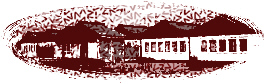 Podgrad, 14. 1. 2021PRIJAVA NUJNO VARSTVO OTROK V VRTCUSpoštovani starši.Če boste v prihodnjem tednu potrebovali nujno varstvo otrok, ker delate in drugače ne morete zagotoviti varstva otrok, nam to sporočite do petka, 15. 1. 2021 do 12.00 na naslov vrtecpodgrad@gmail.com. V vrtec lahko pridejo le popolnoma zdravi otroci.Glede na sklep župana št. 841-1/2020-24 z dne 14. 1. od 18. 1. 2021 starši upravičenost do nujnega varstva dokazujete s potrdilom delodajalca za vsakega od staršev. Potrdilo (obrazec v priponki maila) priložite prijavi na nujno varstvo. V kolikor ne boste uspeli pravočasno zagotoviti potrdila delodajalca, nas kontaktirajte na mail vrtca. V času zaprtosti vrtca ste starši opravičeni plačila oskrbnine, razen v primeru koriščenja nujnega varstva otroka. 
Ostanite zdravi.																				 	strokovni aktiv vrtca____________________________________________________________________________OBVESTILO O POTREBI PO NUJNEM VARSTVU V VRTCU pri OŠ RUDOLFA UKOVIČA PODGRADZa otroka____________________________, ki obiskuje oddelek_______________,sporočamo, da bo vključen v vrtec v času od 18.1. 2021 do 22. 1. 2021. Prisotnost otroka po dnevih in urah:Ime in priimek staršev : ____________________  Podpis staršev: __________________ponedeljek, 18. 1. 2021torek,19. 1. 2021sreda,20. 1. 2021četrtek,21. 1. 2021petek,22. 1. 2021Prisotnost od  - do